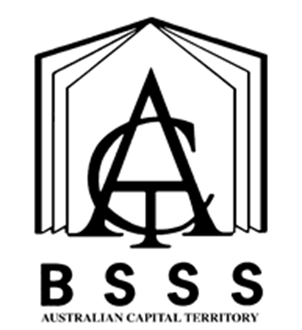 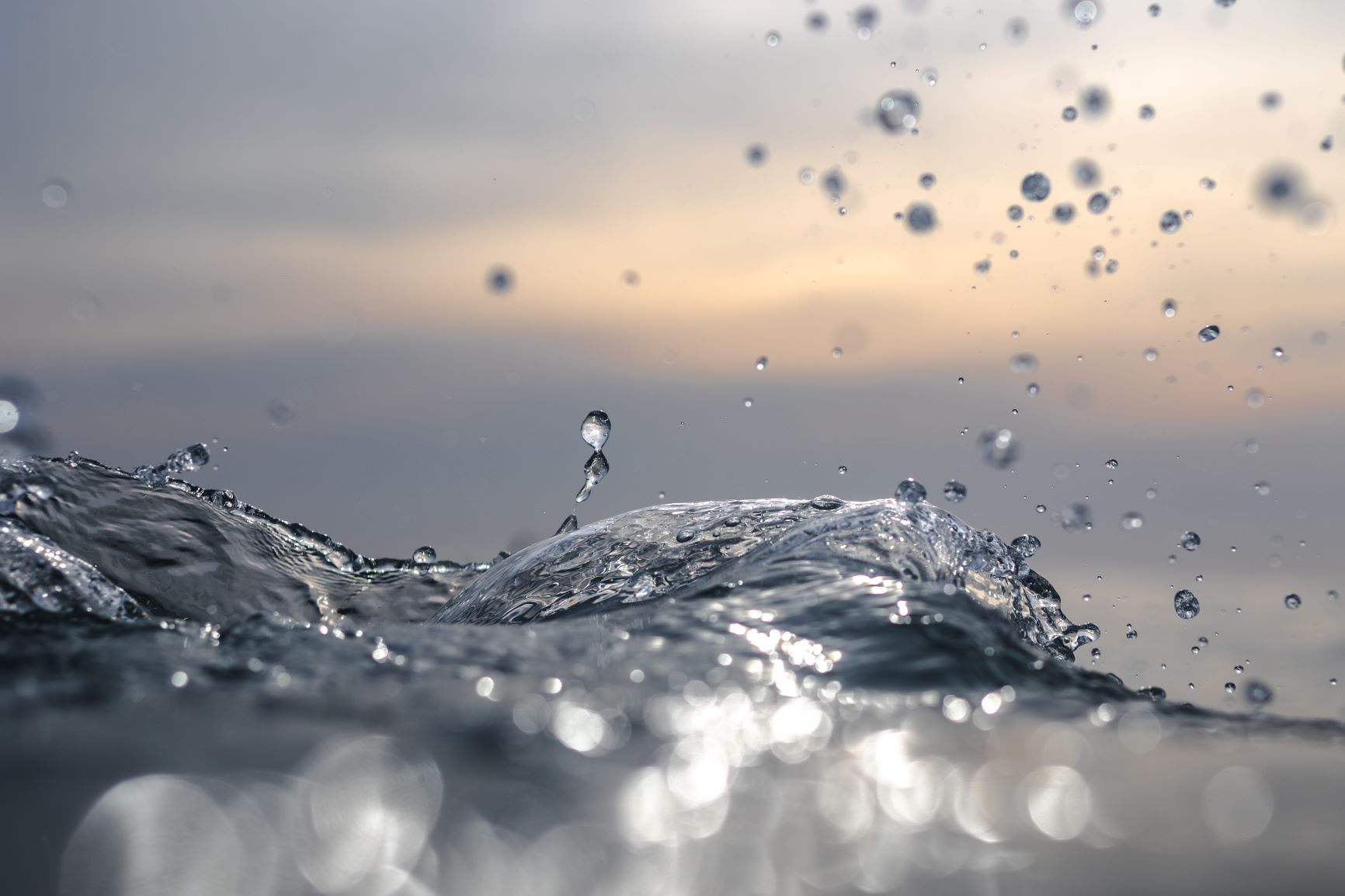 Cover Art provided by Canberra College student Aidan GiddingsTable of ContentsThe ACT Senior Secondary System		1ACT Senior Secondary Certificate		2Learning Principles		3General Capabilities		4Cross-Curriculum Priorities		7Rationale		8Goals		8Unit Titles		9Assessment		13Achievement Standards		15Biological Senior Science	Value: 1.0	19Environmental Senior Science	Value: 1.0	23Chemical Senior Science	Value: 1.0	27Physical Senior Science	Value: 1.0	30Independent Study	Value: 1.0	34Appendix A – Implementation Guidelines		37Appendix B – Course Developers		40Appendix C – Common Curriculum Elements		41Appendix D – Glossary of Verbs		42Appendix E – Glossary for ACT Senior Secondary Curriculum	43Appendix F – Course Adoption		44The ACT Senior Secondary SystemThe ACT senior secondary system recognises a range of university, vocational or life skills pathways.The system is based on the premise that teachers are experts in their area: they know their students and community and are thus best placed to develop curriculum and assess students according to their needs and interests. Students have ownership of their learning and are respected as young adults who have a voice.A defining feature of the system is school-based curriculum and continuous assessment. School-based curriculum provides flexibility for teachers to address students’ needs and interests. College teachers have an opportunity to develop courses for implementation across ACT schools. Based on the courses that have been accredited by the BSSS, college teachers are responsible for developing programs of learning. A program of learning is developed by individual colleges to implement the courses and units they are delivering.Teachers must deliver all content descriptions; however, they do have flexibility to emphasise some content descriptions over others. It is at the discretion of the teacher to select the texts or materials to demonstrate the content descriptions. Teachers can choose to deliver course units in any order and teach additional (not listed) content provided it meets the specific unit goals.School-based continuous assessment means that students are continually assessed throughout years 11 and 12, with both years contributing equally to senior secondary certification. Teachers and students are positioned to have ownership of senior secondary assessment. The system allows teachers to learn from each other and to refine their judgement and develop expertise.Senior secondary teachers have the flexibility to assess students in a variety of ways. For example: multimedia presentation, inquiry-based project, test, essay, performance and/or practical demonstration may all have their place. College teachers are responsible for developing assessment instruments with task specific rubrics and providing feedback to students.The integrity of the ACT Senior Secondary Certificate is upheld by a robust, collaborative and rigorous structured consensus-based peer reviewed moderation process. System moderation involves all year 11 and 12 teachers from public, non-government and international colleges delivering the ACT Senior Secondary Certificate.Only students who desire a pathway to university are required to sit a general aptitude test, referred to as the ACT Scaling Test (AST), which moderates student scores across courses and colleges. Students are required to use critical and creative thinking skills across a range of disciplines to solve problems. They are also required to interpret a stimulus and write an extended response.Senior secondary curriculum makes provision for student-centred teaching approaches, integrated and project-based learning inquiry, formative assessment and teacher autonomy. ACT Senior Secondary Curriculum makes provision for diverse learners and students with mild to moderate intellectual disabilities, so that all students can achieve an ACT Senior Secondary Certificate.The ACT Board of Senior Secondary Studies (BSSS) leads senior secondary education. It is responsible for quality assurance in senior secondary curriculum, assessment and certification. The Board consists of nominees from colleges, professional bodies, universities, industry, parent/carer organisations and unions. The Office of the Board of Senior Secondary Studies (OBSSS) consists of professional and administrative staff who support the Board in achieving its objectives and functions.ACT Senior Secondary CertificateCourses of study for the ACT Senior Secondary Certificate:provide a variety of pathways, to meet different learning needs and encourage students to complete their secondary educationenable students to develop the essential capabilities for twenty-first century learnersempower students as active participants in their own learningengage students in contemporary issues relevant to their livesfoster students’ intellectual, social and ethical developmentnurture students’ wellbeing, and physical and spiritual developmentenable effective and respectful participation in a diverse society.Each course of study:comprises an integrated and interconnected set of knowledge, skills, behaviours and dispositions that students develop and use in their learning across the curriculumis based on a model of learning that integrates intended student outcomes, pedagogy and assessmentoutlines teaching strategies which are grounded in learning principles and encompass quality teachingpromotes intellectual quality, establish a rich learning environment and generate relevant connections between learning and life experiencesprovides formal assessment and certification of students’ achievements.Underpinning beliefsAll students are able to learn.Learning is a partnership between students and teachers.Teachers are responsible for advancing student learning.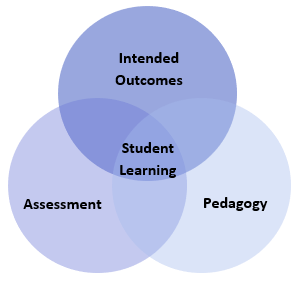 Learning PrinciplesLearning builds on existing knowledge, understandings and skills.(Prior knowledge)When learning is organised around major concepts, principles and significant real world issues, within and across disciplines, it helps students make connections and build knowledge structures.(Deep knowledge and connectedness)Learning is facilitated when students actively monitor their own learning and consciously develop ways of organising and applying knowledge within and across contexts.(Metacognition)Learners’ sense of self and motivation to learn affects learning.(Self-concept)Learning needs to take place in a context of high expectations.(High expectations)Learners learn in different ways and at different rates.(Individual differences)Different cultural environments, including the use of language, shape learners’ understandings and the way they learn.(Socio-cultural effects)Learning is a social and collaborative function as well as an individual one.(Collaborative learning)Learning is strengthened when learning outcomes and criteria for judging learning are made explicit and when students receive frequent feedback on their progress.(Explicit expectations and feedback)General CapabilitiesAll courses of study for the ACT Senior Secondary Certificate should enable students to develop essential capabilities for twenty-first century learners. These ‘capabilities’ comprise an integrated and interconnected set of knowledge, skills, behaviours and dispositions that students develop and use in their learning across the curriculum.The capabilities include:literacynumeracyinformation and communication technology (ICT)critical and creative thinkingpersonal and socialethical understandingintercultural understandingCourses of study for the ACT Senior Secondary Certificate should be both relevant to the lives of students and incorporate the contemporary issues they face. Hence, courses address the following three priorities. These priorities are:Aboriginal and Torres Strait Islander histories and culturesAsia and Australia’s engagement with AsiaSustainabilityElaboration of these General Capabilities and priorities is available on the ACARA website at www.australiancurriculum.edu.au.LiteracyStudents develop literacy capability as they learn how to build knowledge in relation to economic information, concepts and ideas. Students progressively learn to use a wide range of informational, persuasive and imaginative texts in multiple modes. These texts include stories, narrative recounts, reports, explanations, arguments, debates, timelines, maps, tables, graphs, images, often supported by references from primary and secondary sources.Students learn to make increasingly sophisticated language and text choices, understanding that language varies according to context, including the nature and stages of their inquiry. They learn to use language features and text structures to comprehend and compose cohesive texts about places, people, events, processes, systems and perspectives of the past, present and future. These include topic-specific vocabulary; appropriate tense verbs; and complex sentences that describe sequential, cause-and-effect and comparative relationships. They recognise how language and images can be used to make and manipulate meaning and evaluate texts for shades of meaning and opinion. Students also participate in debates and discussions, and develop a considered point of view when communicating conclusions and preferred social and environmental futures to a range of audiences.NumeracyStudents develop numeracy capability as they apply numeracy skills in relation to historical, geographical, civic and economic inquiries. Students count and measure data and information, construct and interpret tables and graphs, and calculate and interpret statistics in their investigations. Students learn to use scaled timelines, including those involving negative and positive numbers, as well as calendars and dates, to recall information on topics of historical significance and to illustrate the passing of time. They collect data through methods such as surveys and field tests, and construct and interpret maps, models, diagrams and remotely sensed and satellite images, working with numerical concepts of grids, scale, distance, area and projections.Students learn to analyse numerical data to make meaning of the past; to test relationships in patterns and between variables, such as the effects of location and distance; and to draw conclusions. They make predictions and forecast outcomes based on civic, economic and business data and environmental and historical information and represent their findings in numerical and graphical form. Students use numeracy to understand the principles of financial management, and to make informed financial and business decisions. They appreciate the ways numeracy knowledge and skills are used in society and apply these to hypothetical and/or real-life experiences.Information and Communication Technology (ICT) CapabilityStudents develop ICT capability when they locate, process, analyse, evaluate and communicate economic information using digital technologies. Students access and use digital technologies, including spatial technologies, as an investigative and creative tool. They seek a range of digital sources of information to resolve inquiry questions or challenges of historical, geographic, civic and economic relevance, being aware of intellectual property. They critically analyse evidence and trends and critique source reliability. Using digital technologies, students present and represent their learning; and collaborate, discuss and debate to co-construct their knowledge. They plan, organise, create, display and communicate data and information digitally using multimodal elements for a variety of reasons and audiences.Students enhance their understanding of ICT by exploring the increasing use of technology and the effects of technologies on people, places and civic and economic activity over time and place. They learn about and have opportunities to use social media to collaborate, communicate, and share information, and build consensus on issues of social, civic, economic and environmental significance, whilst using an awareness of personal security protocols and ethical responsibilities.Critical and Creative ThinkingStudents develop critical and creative thinking as they investigate economic concepts and ideas through inquiry-based learning. Students develop critical thinking by learning to develop and clarify investigative questions, and to question sources and assess reliability when selecting information from sources. Students learn discipline-specific ways of thinking, including interpreting the past from incomplete documentation, developing an argument using evidence, interpreting and analysing economic data and/or information, and systems thinking to inform predictions and propose solutions. They learn to think logically when evaluating and using evidence, testing explanations, analysing arguments and making decisions, and when thinking deeply about questions that do not have straightforward answers.Students learn the value and process of developing creative questions and the importance of speculation. They apply concepts and skills to new contexts and learn to develop new interpretations to explain aspects of the past and present that are contested or not well understood. They are encouraged to be curious and imaginative in investigations and fieldwork, and to consider multiple perspectives about issues and events. They imagine alternative futures in response to social, environmental, civic and economic challenges that require problem solving and innovative solutions, proposing appropriate and alternative courses of action and considering the effects on their own lives and the lives of others. In so doing, students develop enterprising behaviours and capabilities and learn to apply decision-making processes including negotiation and conflict resolution.Personal and Social CapabilityStudents’ personal and social capability is enhanced as they gain understanding about people, places, processes and phenomena. Through economic inquiry, collaboration and reflective practice, students develop an appreciation of the insights and perspectives of others, past and present; and an understanding of what informs their personal identity and sense of belonging, including place and their cultural and national heritage. Inquiry-based learning assists students to develop their capacity for self-management, directing their own learning and providing opportunities to express and reflect on their opinions, beliefs, values and questions appropriately.As students work independently and collaboratively, they are encouraged to develop personal and interpersonal skills, behaviours and dispositions that enable communication, empathy, teamwork, negotiation and conflict resolution to maintain positive relationships. They learn and apply enterprising behaviours and capabilities such as leadership, resilience, goal-setting and advocacy skills and informed, responsible decision-making. In turn, students develop the capacity to achieve desired outcomes peacefully and to make a contribution to their communities and society more broadly.Ethical UnderstandingStudents’ capacity for ethical understanding is enhanced by the unique contexts offered through economic inquiry. Students investigate the ways that diverse values and principles have influenced human activity and recognise that examining the nature of evidence deepens their understanding of ethical issues. Students learn about ethical procedures for investigating and working with people and places, including with Aboriginal and Torres Strait Islander Peoples. Students critically explore ethical behaviour of people of different times and places that may be the result of differing standards and expectations and changing societal attitudes. They evaluate their findings about consumer choices, and about current geographical issues against the criteria of environmental protection, economic prosperity and social advancement, raising ethical questions about human rights and citizenship. Students discuss and apply ethical concepts such as equality, respect and fairness, and examine shared beliefs and values which support Australian democracy and citizenship.As students develop informed, ethical values and attitudes as they explore different perspectives, ambiguities and ethical considerations related to social and environmental issues, they become aware of their own roles, rights and responsibilities as participants in their social, economic and natural world. They consider the consequences of personal and civic decisions, for individuals, society and other forms of life that share the environment.Intercultural UnderstandingStudents develop intercultural understanding as they learn about the diversity of the world’s places, peoples and their lives, cultural practices, values, beliefs and ways of knowing. Students learn the importance of understanding their own and others' histories, recognising the significance of Aboriginal and Torres Strait Islander peoples’ histories and cultures and the contribution of Australian migrants. They have opportunities to learn about the historic benefits and challenges of interacting with other countries and cultural groups over time, and come to understand the nature, causes and consequences of cultural interdependence, dispossession and conflict. They learn of Australia’s economic and political relationship with other countries and the role of intercultural understanding for the present and future.As students investigate the interconnections between people and the significance that places hold, they learn how various cultural identities, including their own, are shaped. Students come to see the critical role of shared beliefs and values in an evolving Australian identity. They reflect on their own intercultural experiences and explore how people interact across cultural boundaries, considering how factors such as group membership, traditions, customs and religious and cultural practices impact on civic life. They recognise similarities as well as differences within and across cultural groups, recognising the importance of practising empathy and learning to challenge stereotypical or prejudiced representations of social and cultural groups where they exist. They demonstrate respect for cultural diversity and the human rights of all people and learn to facilitate dialogue to understand different perspectives.Cross-Curriculum PrioritiesWhile the significance of the cross-curriculum priorities for Biology varies, there are opportunities for teachers to select contexts that incorporate the key concepts from each priority.Aboriginal and Torres Strait Islander Histories and CulturesThrough an investigation of contexts that draw on Aboriginal and Torres Strait Islander histories and cultures students could investigate the importance of Aboriginal and Torres Strait Islander Peoples’ knowledge in developing a richer understanding of the Australian environment. Students could develop an appreciation of the unique Australian biota and its interactions, the impacts of Aboriginal and Torres Strait Islander Peoples on their environments and the ways in which the Australian landscape has changed over tens of thousands of years. They could examine the ways in which Aboriginal and Torres Strait Islander knowledge of ecosystems has developed over time and the spiritual significance of Country/Place.Asia and Australia’s Engagement with AsiaContexts that draw on Asian scientific research and development and collaborative endeavours in the Asia Pacific region provide an opportunity for students to investigate Asia and Australia’s engagement with Asia. Students could explore the diverse environments of the Asia region and develop an appreciation that interaction between human activity and these environments continues to influence the region, including Australia, and has significance for the rest of the world. By examining developments in biological science, students could appreciate that the Asia region plays an important role in scientific research and development, including through collaboration with Australian scientists, in such areas as medicine, natural resource management, biosecurity and food security.SustainabilityThe sustainability cross-curriculum priority is explicitly addressed in the Biology curriculum. Biology provides authentic contexts for exploring, investigating and understanding the function and interactions of biotic and abiotic systems across a range of spatial and temporal scales. By investigating the relationships between biological systems and system components, and how systems respond to change, students develop an appreciation for the interconnectedness of the biosphere. Students appreciate that biological science provides the basis for decision making in many areas of society and that these decisions can impact the Earth system. They understand the importance of using science to predict possible effects of human and other activity, and to develop management plans or alternative technologies that minimise these effects and provide for a more sustainable future.Sustainability addresses the ongoing capacity of Earth to maintain all life. Sustainable patterns of living meet the needs of the present without compromising the ability of future generations to meet their needs. Actions to improve sustainability are individual and collective endeavours shared across local and global communities. They necessitate a renewed and balanced approach to the way humans interact with each other and the environment.Education for sustainability develops the knowledge, skills, values and world views necessary for people to act in ways that contribute to more sustainable patterns of living. It enables individuals and communities to reflect on ways of interpreting and engaging with the world. Sustainability education is futures-oriented, focusing on protecting environments and creating a more ecologically and socially just world through informed action. Actions that support more sustainable patterns of living require consideration of environmental, social, cultural and economic systems and their interdependence.Senior ScienceA / MRationaleThere is an innate human curiosity and desire to understand the universe. The study of Senior Science encourages and enables students to develop an understanding of the universe through observation, questioning, experimentation, discussion, critical analysis and creative thinking.Students explore key concepts and models through active enquiry into phenomena and through contexts that exemplify the role of Science in society. They learn how an understanding of Science is central to the identification of, and solutions to, some of the key issues facing an increasingly globalised society. The subject explores ways in which scientists work collaboratively and individually in a range of integrated fields to increase understanding of an ever-expanding body of scientific knowledge.Scientific processes challenge current understanding and are continually re-evaluated. Students are constantly encouraged to examine and reconsider their understanding of scientific concepts, their inquiry methods and phenomena.The study of Science equips students with the skills to be independent thinkers and life-long learners who are confident to pursue a wide range of study pathways and careers.GoalsThis course should enable students to develop an:appreciation of the contribution Science has made to a contemporary societyappreciation of how scientific knowledge can be used to address contemporary issuesunderstanding that scientific knowledge has developed over time, is used in a variety of contexts; and influences, and is influenced by, social, economic, cultural and ethical considerationsunderstanding of the theories and models used to describe, explain and make predictions about systems, structures and propertiesunderstanding that Science is experimental and has developed through independent and collaborative research, and has significant impacts on society and implications for decision makingability to communicate scientific understandings, findings, arguments and conclusions using appropriate resources, modes and genresability to conduct a variety of field, research and laboratory investigations involving collection and critical analysis of qualitative and quantitative data, and interpretation of evidenceability to critically evaluate and debate scientific arguments and claims in order to solve problems and generate informed, considered and ethical conclusions.Mathematical skills expected of students studyingThe curriculum requires students to use the mathematical skills they have developed through the F-10 Australian Curriculum: Mathematics, in addition to the numeracy skills they have developed through the Science Inquiry Skills strand of the Australian Curriculum: Science.Within the Science Inquiry Skills strand, students are required to gather, represent and analyse numerical data to identify the evidence that forms the basis of their scientific arguments, claims or conclusions. In gathering and recording numerical data, students are required to make measurements with an appropriate degree of accuracy and to represent measurements using appropriate units.Students may need to be taught to recognise when it is appropriate to join points on a graph and when it is appropriate to use a line of best fit. They may also need to be taught how to construct a straight line that will serve as the line of best fit for a set of data presented graphically.Unit TitlesBiological Senior Science (the electives have a biological focus)Environmental Senior Science (the electives have an earth and environmental focus)Chemical Senior Science (the electives have a chemistry focus)Physical Senior Science (the electives have a physics focus)Independent StudyEach unit includes:Unit descriptions – short descriptions of the purpose of and rationale for each unitLearning outcomes – statements describing the learning expected as a result of studying the unitContent descriptions – descriptions of the core content to be taught and learned, organised into three strands:Science Inquiry SkillsScience as a Human EndeavourScience Understanding (organised in sub-units)Each unit has a selection of electivesScience Strand DescriptionsThe Australian Curriculum: Science has three interrelated strands: Science Inquiry Skills, Science as a Human Endeavour and Science Understanding. These strands are used to organise the Science learning area from Foundation to Year 12. In the senior secondary Science subjects, the three strands build on students’ learning in the F-10 Australian Curriculum: Science.In the practice of science, the three strands are closely integrated: the work of scientists reflects the nature and development of science, is built around scientific inquiry, and seeks to respond to and influence society. Students’ experiences of school science should mirror this multifaceted view of science. To achieve this, the three strands of the Australian Curriculum: Science should be taught in an integrated way. The content descriptions for Science Inquiry Skills, Science as a Human Endeavour and Science Understanding have been written so that this integration is possible in each unit.Science Inquiry SkillsScience inquiry involves identifying and posing questions; planning, conducting and reflecting on investigations; processing, analysing and interpreting data; and communicating findings. This strand is concerned with evaluating claims, investigating ideas, solving problems, reasoning, drawing valid conclusions, and developing evidence-based arguments.Science investigations are activities in which ideas, predictions or hypotheses are tested and conclusions are drawn in response to a question or problem. Investigations can involve a range of activities, including experimental testing, field work, locating and using information sources, conducting surveys, and using modelling and simulations. The investigation design will depend on the context and subject of the investigation.In science investigations, the collection and analysis of data to provide evidence plays a major role. This can involve collecting or extracting information and reorganising data in the form of tables, graphs, flow charts, diagrams, prose, keys, spreadsheets and databases. The analysis of data to identify and select evidence, and the communication of findings, involve the selection, construction and use of specific representations, including mathematical relationships, symbols and diagrams.Through the senior secondary Science subjects, students will continue to develop generic science inquiry skills, building on the skills acquired in the F-10 Australian Curriculum: Science. These generic skills are described below and will be explicitly taught and assessed in each unit. In addition, each unit provides more specific skills to be taught within the generic science inquiry skills; these specific skills align with the Science Understanding and Science as a Human Endeavour content of the unit.The generic science inquiry skills are:Identifying, researching and constructing questions for investigation; proposing hypotheses; and predicting possible outcomesDesigning investigations, including the procedure/s to be followed, the materials required and the type and amount of primary and/or secondary data to be collected; conducting risk assessments; and considering ethical researchConducting investigations, including using equipment and techniques safely, competently and methodically for the collection of valid and reliable dataRepresenting data in meaningful and useful ways; organising and analysing data to identify trends, patterns and relationships; recognising error, uncertainty and limitations in data; and selecting, synthesising and using evidence to construct and justify conclusionsInterpreting scientific and media texts and evaluating processes, claims and conclusions by considering the quality of available evidence; and using reasoning to construct scientific argumentsSelecting, constructing and using appropriate representations to communicate understanding, solve problems and make predictionsCommunicating to specific audiences and for specific purposes using appropriate language, nomenclature, genres and modesThe senior secondary Science subjects have been designed to accommodate, if appropriate, an extended scientific investigation within each pair of units.Science as a Human EndeavourThrough science, we seek to improve our understanding and explanations of the natural world. The Science as a Human Endeavour strand highlights the development of science as a unique way of knowing and doing and explores the use and influence of science in society.As science involves the construction of explanations based on evidence, the development of science concepts, models and theories is dynamic and involves critique and uncertainty. Science concepts, models and theories are reviewed as their predictions and explanations are continually re-assessed through new evidence, often through the application of new technologies. This review process involves a diverse range of scientists working within an increasingly global community of practice and can involve the use of international conventions and activities such as peer review.The use and influence of science are shaped by interactions between science and a wide range of social, economic, ethical and cultural factors. The application of science may provide great benefits to individuals, the community and the environment, but may also pose risks and have unintended consequences. As a result, decision making about socio-scientific issues often involves consideration of multiple lines of evidence and a range of stakeholder needs and values. As an ever-evolving body of knowledge, science frequently informs public debate, but is not always able to provide definitive answers.Across the senior secondary Science subjects, the same set of Science as a Human Endeavour content descriptions is used for Units 1 and 2 of the subjects; and another set for Units 3 and 4. This consistent approach enables students to develop a rich appreciation of the complex ways in which science interacts with society, through the exploration of Science as a Human Endeavour concepts across the subjects and in multiple contexts.‘Examples in context’ will be developed to illustrate possible contexts related to Science Understanding content, in which students could explore Science as a Human Endeavour concepts. Each Example in context will be aligned to the relevant sub-unit in Science Understanding and will include links to the relevant Science as a Human Endeavour content descriptions.Science UnderstandingScience understanding is evident when a person selects and integrates appropriate science concepts, models and theories to explain and predict phenomena, and applies those concepts, models and theories to new situations. Models in science can include diagrams, physical replicas, mathematical representations, word-based analogies (including laws and principles) and computer simulations. Development of models involves selection of the aspects of the system/s to be included in the model, and thus models have inherent approximations, assumptions and limitations.The Science Understanding content in each unit develops students’ understanding of the key concepts, models and theories that underpin the subject, and of the strengths and limitations of different models and theories for explaining and predicting phenomena.Science understanding can be developed through the selection of contexts that have relevance to and are engaging for students.SafetyScience learning experiences may involve the use of potentially hazardous substances and/or hazardous equipment. It is the responsibility of the school to ensure that duty of care is exercised in relation to the health and safety of all students and that school practices meet the requirements of the Work Health and Safety Act 2011, in addition to relevant state or territory health and safety guidelines.For further information about relevant guidelines, contact your state or territory curriculum authority.Animal EthicsThrough a consideration of research ethics as part of Science Inquiry Skills, students will examine their own ethical position, draw on ethical perspectives when designing investigation methods, and ensure that any activities that impact on living organisms comply with the Australian code of practice for the care and use of animals for scientific purposes 7th edition (2004) (http://www.nhmrc.gov.au/guidelines/publications/ea16).Any teaching activities that involve the care and use of, or interaction with, animals must comply with the Australian code of practice for the care and use of animals for scientific purposes 7th edition, in addition to relevant state or territory guidelines.For further information about relevant guidelines or to access your local Animal Ethics Committee, contact your state or territory curriculum authority.Independent StudyAn Independent Study unit has an important place in senior secondary courses. It is a valuable pedagogical approach that empowers students to make decisions about their own learning. An Independent Study unit can be proposed by an individual student for their own independent study and negotiated with their teacher. The program of learning for an Independent Study unit must meet the unit goals and content descriptions as they appear in the course.Independent Study units are only available to individual students in Year 12. A student can only study a maximum of one Independent Study unit in each course. Students must have studied at least three standard 1.0 units from this course. An Independent Study unit requires the principal’s written approval. Principal approval can also be sought by a student in Year 12 to enrol concurrently in an Independent Study unit and their third 1.0 unit in this course of study.AssessmentThe identification of criteria within the achievement standards and assessment task types and weightings provides a common and agreed basis for the collection of evidence of student achievement.Assessment Criteria (the dimensions of quality that teachers look for in evaluating student work) provide a common and agreed basis for judgement of performance against unit and course goals, within and across colleges. Over a course, teachers must use all these criteria to assess students’ performance but are not required to use all criteria on each task. Assessment criteria are to be used holistically on a given task and in determining the unit grade.Assessment Tasks elicit responses that demonstrate the degree to which students have achieved the goals of a unit based on the assessment criteria. The Common Curriculum Elements (CCE) is a guide to developing assessment tasks that promote a range of thinking skills (see Appendix C). It is highly desirable that assessment tasks engage students in demonstrating higher order thinking.Rubrics are constructed for individual tasks, informing the assessment criteria relevant for a particular task and can be used to assess a continuum that indicates levels of student performance against each criterion.Assessment CriteriaStudents will be assessed on the degree to which they demonstrate:concepts, models and applicationcontextsinquiry skills.Assessment Task TypesAdditional Assessment InformationFor a standard unit (1.0), students must complete a minimum of three assessment tasks and a maximum of five.For a half standard unit (0.5), students must complete a minimum of two and a maximum of three assessment tasks.Students must experience a variety of task types and different modes of communication to demonstrate the Achievement Standards in both theoretical and practical tasks.All Achievement Standards must be demonstrated in standard (1.0) or half-standard (0.5) units.Task types need to be selected to address all Achievement Standards within the Concepts, Models and Applications, Contexts and Inquiry Skills strands across a standard (1.0) or half-standard (0.5) unit.For tasks completed in unsupervised conditions, schools need to have mechanisms to uphold academic integrity, for example: student declaration, plagiarism software, oral defence, interview, or other validation tasks.Achievement StandardsYears 11 and 12 Achievement Standards are written for A/T courses. A single achievement standard is written for M courses.A Year 12 student in any unit is assessed using the Year 12 achievement standards. A Year 11 student in any unit is assessed using the Year 11 achievement standards. Year 12 achievement standards reflect higher expectations of student achievement compared to the Year 11 achievement standards. Years 11 and 12 achievement standards are differentiated by cognitive demand, the number of dimensions and the depth of inquiry.An achievement standard cannot be used as a rubric for an individual assessment task. Assessment is the responsibility of the college. Student tasks may be assessed using rubrics or marking schemes devised by the college. A teacher may use the achievement standards to inform development of rubrics. The verbs used in achievement standards may be reflected in the rubric. In the context of combined Years 11 and 12 classes, it is best practice to have a distinct rubric for Years 11 and 12. These rubrics should be available for students prior to completion of an assessment task so that success criteria are clear.Biological Senior Science	Value: 1.0Biological Senior Science a	Value: 0.5Biological Senior Science b	Value: 0.5Specific Unit GoalsThis unit should enable students to:Content DescriptionsAll knowledge, understanding and skills below must be delivered:ElectivesFor a standard 1.0 unit, a student must study a minimum of TWO electives from below.For a half-standard 0.5 unit, a student must study a minimum of ONE elective from below.Health, Lifestyle and DiseasesIn this elective, students will study:Lifestyle diseaseHealth optimisationDiagnosis and treatment of diseasesExercise systems and physical fitnessBasic body systemsImmunityGenetic and infectious diseaseAnimal ScienceIn this elective, students will study:Breeding of domestic animalsCommon animal diseases and their treatmentAnimal care and maintenanceNutritional requirements for different animalsImpact of feral animals on native speciesBiological control of feral populationsAnimal rights and welfare policiesAnimal living conditionsRequirements for keeping native animalsGardening ScienceIn this elective, students will study:Structure and function of plants. Seeds and fruitPlant reproduction – asexual and sexualPest and weed controlPropagation of plantsSoil fertilityCompostingGrowing vegetablesPlanning seasonal gardensNative and exotic plantsGarden tool use and maintenanceForensic ScienceIn this elective, students will study:crime scene and evidencefingerprint characteristicsBlood composition and splatter patternsDNA profilingEntomologyHair and fibresCastingsBallisticsSoil compositionChromatographyDrug analysis and poisonsA guide to reading and implementing content descriptionsContent descriptions specify the knowledge, understanding and skills that students are expected to learn and that teachers are expected to teach. Teachers are required to develop a program of learning that allows students to demonstrate all the content descriptions. The lens which the teacher uses to demonstrate the content descriptions may be either guided through provision of electives within each unit or determined by the teacher when developing their program of learning.A program of learning is what a college provides to implement the course for a subject. It is at the discretion of the teacher to emphasis some content descriptions over others. The teacher may teach additional (not listed) content provided it meets the specific unit goals. This will be informed by the student needs and interests.AssessmentRefer to pages 13-15.Environmental Senior Science	Value: 1.0Environmental Senior Science a	Value: 0.5Environmental Senior Science b	Value: 0.5Specific Unit GoalsThis unit should enable students to:Content DescriptionsAll knowledge, understanding and skills below must be delivered:ElectivesFor a standard 1.0 unit, a student must study a minimum of TWO electives from below.For a half-standard 0.5 unit, a student must study a minimum of ONE elective from below.Gardening ScienceIn this elective, students will study:Structure and function of plants. Seeds and fruitPlant reproduction – asexual and sexualPest and weed controlPropagation of plantsSoil fertilityCompostingGrowing vegetablesPlanning seasonal gardensNative and exotic plantsGarden tool use and maintenanceDisaster ManagementIn this elective, students will study:Individual and community disaster managementDisaster management plansEmergency responsesNature of disastersTypes of disastersMan-made disastersPredicting disastersUrban SustainabilityIn this elective, students will study:Defining sustainabilityRecyclingWaterOrganic wasteReduce, reuseCommunity systemsEnergy efficiency in the homeBuilding designEnergy systemsCommunity systemsWaste disposalSewageWaterAstronomyIn this elective, students will study:The night skiesAstronomy vs astrologyTelescopes and toolsStar navigationsSatellites and emerging technologiesOrigin of the universeGalaxies and their formationStar lifecyclesThe solar system and its formationEarth moon systemForensic ScienceIn this elective, students will study:Crime scene and evidenceFingerprint characteristicsBlood composition and splatter patternsDNA profilingEntomologyHair and fibresCastingsBallisticsSoil compositionChromatographyDrug analysis and poisonsA guide to reading and implementing content descriptionsContent descriptions specify the knowledge, understanding and skills that students are expected to learn and that teachers are expected to teach. Teachers are required to develop a program of learning that allows students to demonstrate all the content descriptions. The lens which the teacher uses to demonstrate the content descriptions may be either guided through provision of electives within each unit or determined by the teacher when developing their program of learning.A program of learning is what a college provides to implement the course for a subject. It is at the discretion of the teacher to emphasis some content descriptions over others. The teacher may teach additional (not listed) content provided it meets the specific unit goals. This will be informed by the student needs and interests.AssessmentRefer to pages 13-15.Chemical Senior Science	Value: 1.0Chemical Senior Science a	Value: 0.5Chemical Senior Science b	Value: 0.5Specific Unit GoalsThis unit should enable students to:Content DescriptionsAll knowledge, understanding and skills below must be delivered:ElectivesFor a standard 1.0 unit, a student must study a minimum of TWO electives from below.For a half-standard 0.5 unit, a student must study a minimum of ONE elective from below.Household ChemistryIn this elective, students will study:Acids, bases and salts and their role in the houseDetergents soaps and their natureDyes, bleaches and paintsBaking soda and yeast FermentationStorage and handling of household chemicalsMedicinesDisposal of household chemicals and wasteChemical reactions and the cooking processFood storage and hygieneHair Care and CosmeticsIn this elective, students will study:Structure and properties of hairRequirements for healthy hairChemical composition of shampoos and conditionersStructure and properties of the skinRequirements for healthy skinAllergies and disorders of the skinSkin care productsPerfumes and essential oilsMake up and its applicationAnimal testing ethicsNail careForensic ScienceIn this elective, students will study:crime scene and evidencefingerprint characteristicsBlood composition and splatter patternsDNA profilingEntomologyHair and fibresCastingsBallisticsSoil compositionChromatographyDrug analysis and poisonsA guide to reading and implementing content descriptionsContent descriptions specify the knowledge, understanding and skills that students are expected to learn and that teachers are expected to teach. Teachers are required to develop a program of learning that allows students to demonstrate all the content descriptions. The lens which the teacher uses to demonstrate the content descriptions may be either guided through provision of electives within each unit or determined by the teacher when developing their program of learning.A program of learning is what a college provides to implement the course for a subject. It is at the discretion of the teacher to emphasis some content descriptions over others. The teacher may teach additional (not listed) content provided it meets the specific unit goals. This will be informed by the student needs and interests.AssessmentRefer to pages 13-15.Physical Senior Science	Value: 1.0Physical Senior Science a	Value: 0.5Physical Senior Science b	Value: 0.5Specific Unit GoalsThis unit should enable students to:Content DescriptionsAll knowledge, understanding and skills below must be delivered:ElectivesFor a standard 1.0 unit, a student must study a minimum of TWO electives from below.For a half-standard 0.5 unit, a student must study a minimum of ONE elective from below.TransportIn this elective, students will study:Fuel types and combustionInternal combustion engineRockets and ramjetsNewton’s three laws of motion, speed and accelerationAerodynamics and designConsequences of collision, braking distancesEnvironmental impactVehicle design features for safety and fuel efficiencyBiological impact of weightlessness and space travelEmerging transport technologiesLight and SoundIn this elective, students will study:Wave physicsSound waves and their propertiesMusical instrumentsThe structure and function of earsThe nature of light wavesThe electromagnetic spectrum and its applicationsReflections, refractions and dispersionOptical instruments and camerasStructure and function of eyesLasers and their applicationsFibre opticsElectricityIn this elective, students will study:Electrical currents and fieldsElectric circuitsAlternating and direct currentsVoltage, current and resistanceEnergy usage in the homeElectrical safety in the homeConductors and insulatorsGeneration of electricityAlternative energy sources and generatorsDistribution of electricityForensic ScienceIn this elective, students will study:crime scene and evidencefingerprint characteristicsBlood composition and splatter patternsDNA profilingEntomologyHair and fibresCastingsBallisticsSoil compositionChromatographyDrug analysis and poisonsA guide to reading and implementing content descriptionsContent descriptions specify the knowledge, understanding and skills that students are expected to learn and that teachers are expected to teach. Teachers are required to develop a program of learning that allows students to demonstrate all the content descriptions. The lens which the teacher uses to demonstrate the content descriptions may be either guided through provision of electives within each unit or determined by the teacher when developing their program of learning.A program of learning is what a college provides to implement the course for a subject. It is at the discretion of the teacher to emphasis some content descriptions over others. The teacher may teach additional (not listed) content provided it meets the specific unit goals. This will be informed by the student needs and interests.AssessmentRefer to pages 13-15.Independent Study	Value: 1.0Independent Study a	Value: 0.5Independent Study b	Value: 0.5PrerequisitesIndependent Study units are only available to individual students in Year 12. A student can only study a maximum of one Independent Study unit in each course. Students must have studied at least three standard 1.0 units from this course. An Independent Study unit requires the principal’s written approval. Principal approval can also be sought by a student in Year 12 to enrol concurrently in an Independent Study unit and their third 1.0 unit in this course of study.Unit DescriptionAn Independent Study unit has an important place in senior secondary courses. It is a valuable pedagogical approach that empowers students to make decisions about their own learning. An Independent Study unit can be proposed by an individual student for their own independent study and negotiated with their teacher. The program of learning for an Independent Study unit must meet the unit goals and content descriptions as they appear in the course.Specific Unit GoalsThis unit should enable students to:Content DescriptionsAll knowledge, understanding and skills below must be delivered:A guide to reading and implementing content descriptionsContent descriptions specify the knowledge, understanding and skills that students are expected to learn and that teachers are expected to teach. Teachers are required to develop a program of learning that allows students to demonstrate all the content descriptions. The lens which the teacher uses to demonstrate the content descriptions may be either guided through provision of electives within each unit or determined by the teacher when developing their program of learning.A program of learning is what a college provides to implement the course for a subject. It is at the discretion of the teacher to emphasis some content descriptions over others. The teacher may teach additional (not listed) content provided it meets the specific unit goals. This will be informed by the student needs and interests.AssessmentRefer to pages 13-15.Appendix A – Implementation GuidelinesAvailable course patternsA standard 1.0 value unit is delivered over at least 55 hours. To be awarded a course, students must complete at least the minimum units over the whole minor, major, major/minor or double major course.Units in this course can be delivered in any order.Prerequisites for the course or units within the courseStudents must have studied at least three standard 1.0 units from this course in order to access the Independent Study unit. An Independent Study unit requires the principal’s written approval. Principal approval can also be sought by a student in Year 12 to enrol concurrently in an Independent Study unit and their third 1.0 unit in this course of study.Arrangements for students continuing study in this courseStudents who studied the previous course may undertake any units in this course provided there is no duplication of content.Implementation GuidelinesThe following table outlines the standard 1.0 units and electives in each unit.Duplication of Content RulesStudents cannot be given credit towards the requirements for a Senior Secondary Certificate for a unit that significantly duplicates content in a unit studied in another course. The responsibility for preventing undesirable overlap of content studied by a student rests with the principal and the teacher delivering the course. Students will only be given credit for covering the content once.Guidelines for DeliveryProgram of LearningA program of learning is what a school provides to implement the course for a subject. This meets the requirements for context, scope and sequence set out in the Board endorsed course. Students follow programs of learning in a college as part of their senior secondary studies. The detail, design and layout of a program of learning are a college decision.The program of learning must be documented to show the planned learning activities and experiences that meet the needs of particular groups of students, taking into account their interests, prior knowledge, abilities and backgrounds. The program of learning is a record of the learning experiences that enable students to achieve the knowledge, understanding and skills of the content descriptions. There is no requirement to submit a program of learning to the OBSSS for approval. The Principal will need to sign off at the end of Year 12 that courses have been delivered as accredited.Content DescriptionsAre all content descriptions of equal importance? No. It depends on the focus of study. Teachers can customise their program of learning to meet their own students’ needs, adding additional content descriptions if desired or emphasising some over others. A teacher must balance student needs with their responsibility to teach all content descriptions. It is mandatory that teachers address all content descriptions and that students engage with all content descriptions.Half standard 0.5 unitsHalf standard units appear on the course adoption form but are not explicitly documented in courses. It is at the discretion of the college principal to split a standard 1.0 unit into two half standard 0.5 units. Colleges are required to adopt the half standard 0.5 units. However, colleges are not required to submit explicit documentation outlining their half standard 0.5 units to the BSSS. Colleges must assess students using the half standard 0.5 assessment task weightings outlined in the framework. It is the responsibility of the college principal to ensure that all content is delivered in units approved by the Board.ModerationModeration is a system designed and implemented to:provide comparability in the system of school-based assessmentform the basis for valid and reliable assessment in senior secondary schoolsinvolve the ACT Board of Senior Secondary Studies and colleges in cooperation and partnershipmaintain the quality of school-based assessment and the credibility, validity, and acceptability of Board certificates.Moderation commences within individual colleges. Teachers develop assessment programs and instruments, apply assessment criteria, and allocate Unit Grades, according to the relevant Framework. Teachers within course teaching groups conduct consensus discussions to moderate marking or grading of individual assessment instruments and Unit Grade decisions.The Moderation ModelModeration within the ACT encompasses structured, consensus-based peer review of Unit Grades for all accredited courses over two Moderation Days. In addition to Moderation Days, there is statistical moderation of course scores, including small group procedures, for T courses.Moderation by Structured, Consensus-based Peer ReviewConsensus-based peer review involves the review of student work against system wide criteria and standards and the validation of Unit Grades. This is done by matching student performance with the criteria and standards outlined in the Achievement Standards, as stated in the Framework. Advice is then given to colleges to assist teachers with, or confirm, their judgments. In addition, feedback is given on the construction of assessment instruments.Preparation for Structured, Consensus-based Peer ReviewEach year, teachers of Year 11 are asked to retain originals or copies of student work completed in Semester 2. Similarly, teachers of a Year 12 class should retain originals or copies of student work completed in Semester 1. Assessment and other documentation required by the Office of the Board of Senior Secondary Studies should also be kept. Year 11 work from Semester 2 of the previous year is presented for review at Moderation Day 1 in March, and Year 12 work from Semester 1 is presented for review at Moderation Day 2 in August.In the lead up to Moderation Day, a College Course Presentation (comprised of a document folder and a set of student portfolios) is prepared for each A, T and M course/units offered by the school and is sent into the Office of the Board of Senior Secondary Studies.The College Course PresentationThe package of materials (College Course Presentation) presented by a college for review on Moderation Days in each course area will comprise the following:a folder containing supporting documentation as requested by the Office of the Board through memoranda to colleges, including marking schemes and rubrics for each assessment itema set of student portfolios containing marked and/or graded written and non-written assessment responses and completed criteria and standards feedback forms. Evidence of all assessment responses on which the Unit Grade decision has been made is to be included in the student review portfolios.Specific requirements for subject areas and types of evidence to be presented for each Moderation Day will be outlined by the Board Secretariat through the Requirements for Moderation Memoranda and Information Papers.Visual evidence for judgements made about practical performances(also refer to BSSS Website Guidelines)It is a requirement that schools’ judgements of standards to practical performances (A/T/M) be supported by visual evidence (still photos or video).The photographic evidence submitted must be drawn from practical skills performed as part of the assessment process.Teachers should consult the BSSS website for current information regarding all moderation requirements including subject specific and photographic evidence.Appendix B – Course DevelopersAppendix C – Common Curriculum ElementsCommon curriculum elements assist in the development of high-quality assessment tasks by encouraging breadth and depth and discrimination in levels of achievement.Appendix D – Glossary of VerbsAppendix E – Glossary for ACT Senior Secondary CurriculumCourses will detail what teachers are expected to teach and students are expected to learn for year 11 and 12. They will describe the knowledge, understanding and skills that students will be expected to develop for each learning area across the years of schooling.Learning areas are broad areas of the curriculum, including English, mathematics, science, the arts, languages, health and physical education.A subject is a discrete area of study that is part of a learning area. There may be one or more subjects in a single learning area.Frameworks are system documents for Years 11 and 12 which provide the basis for the development and accreditation of any course within a designated learning area. In addition, frameworks provide a common basis for assessment, moderation and reporting of student outcomes in courses based on the framework.The course sets out the requirements for the implementation of a subject. Key elements of a course include the rationale, goals, content descriptions, assessment, and achievement standards as designated by the framework.BSSS courses will be organised into units. A unit is a distinct focus of study within a course. A standard 1.0 unit is delivered for a minimum of 55 hours generally over one semester.Core units are foundational units that provide students with the breadth of the subject.Additional units are avenues of learning that cannot be provided for within the four core 1.0 standard units by an adjustment to the program of learning.An Independent Study unit is a pedagogical approach that empowers students to make decisions about their own learning. Independent Study units can be proposed by a student and negotiated with their teacher but must meet the specific unit goals and content descriptions as they appear in the course.An elective is a lens for demonstrating the content descriptions within a standard 1.0 or half standard 0.5 unit.A lens is a particular focus or viewpoint within a broader study.Content descriptions refer to the subject-based knowledge, understanding and skills to be taught and learned.A program of learning is what a college develops to implement the course for a subject and to ensure that the content descriptions are taught and learned.Achievement standards provide an indication of typical performance at five different levels (corresponding to grades A to E) following completion of study of senior secondary course content for units in a subject.ACT senior secondary system curriculum comprises all BSSS approved courses of study.Appendix F – Course AdoptionConditions of AdoptionThe course and units of this course are consistent with the philosophy and goals of the college and the adopting college has the human and physical resources to implement the course.Adoption ProcessCourse adoption must be initiated electronically by an email from the principal or their nominated delegate to bssscertification@ed.act.edu.au. A nominated delegate must CC the principal.The email will include the Conditions of Adoption statement above, and the table below adding the College name, and circling the Classification/s required.Suggested tasksIndividual tasks may incorporate one or more of the following:Suggested tasksIndividual tasks may incorporate one or more of the following:modelscommentarydebateportfolio/journalfield workinvestigationdocument/source analysispractical reportrole playresearch reporttest/quizseminar/workshop/lectureposterresponse to stimulusessaymultimedia presentationcreative responseinterviewdiscussion forumrationale/validationpractical skillsIt is recommended that a student conceived investigation be undertaken at least once during a minor and twice during a major. This investigation may either be theoretical or practical, or a combination of both.It is recommended that a student conceived investigation be undertaken at least once during a minor and twice during a major. This investigation may either be theoretical or practical, or a combination of both.Weightings in A/T/M 1.0 and 0.5 Units:No task to be weighted more than 45% for a standard 1.0 unit.Weightings in A/T/M 1.0 and 0.5 Units:No task to be weighted more than 45% for a standard 1.0 unit.BSSS Achievement Standards for Science A Course – Year 11BSSS Achievement Standards for Science A Course – Year 11BSSS Achievement Standards for Science A Course – Year 11BSSS Achievement Standards for Science A Course – Year 11BSSS Achievement Standards for Science A Course – Year 11BSSS Achievement Standards for Science A Course – Year 11A student who achieves an A grade typicallyA student who achieves a B grade typicallyA student who achieves a C grade typicallyA student who achieves a D grade typicallyA student who achieves an E grade typicallyConcepts, Models and Applicationsanalyses the fundamental properties and functions of system components, processes and interactions, and how they are affected by factors across a range of temporal and spatial scalesexplains the fundamental properties and functions of system components, processes and interactions, and how they are affected by factors across a range of temporal and spatial scalesdescribes the fundamental properties and functions of system components, processes and interactions, and how they are affected by factors across a range of temporal and spatial scalesidentifies the fundamental properties and functions with some identification of system components and factors that affect processes across a range of temporal and spatial scalesidentifies the fundamental properties and functions with little or no identification of system components, processes, interactions and contextual scalesConcepts, Models and Applicationsanalyses the nature, functions, limitations and applications of theories and models using evidence, in unfamiliar contextsexplains the nature, functions, limitations and applications of theories and models using evidence, in familiar contextsdescribes the nature, functions, limitations and applications of theories and models with supporting evidenceidentifies the nature, functions, applications, and some possible limitations of theories and models, with some evidenceidentifies the nature, function of theories and models, with an assertion of a few possible limitationsConcepts, Models and Applicationsassesses evidence with reference to models and/or theories, and develops evidence-based conclusions and assesses limitationsexplains evidence with reference to models and/or theories, and develops evidence-based conclusions and explains limitationsdescribes evidence with reference to models and/or theories, and develops evidence-based conclusions and describes limitationsidentifies evidence, and develops conclusions with some reference to models and/or theoriesidentifies evidence, and asserts conclusions with little or no reference to models and/or theoriesContextsanalyses how the practice and applications of science meet needs, make decisions; and is influenced by social, economic, technological, and ethical factorsexplains how the practice and applications of science meet needs, make decisions, and is influenced by social, economic, technological, and ethical factorsdescribes how the applications of science meet needs, make decisions, and is influenced by social, economic, technological, and ethical factorsidentifies ways in the applications of science meet needs, and is influenced by some factorsidentifies ways in which the application of science has been used in society to meet needsInquiry Skillsdesigns, conducts and improves safe, ethical and original inquiries individually and collaboratively, that efficiently collect valid and reliable data in response to a complex questiondesigns, conducts and improves safe, ethical inquiries individually and collaboratively, that collect valid data in response to a complex questionplans and conducts safe, ethical inquiries individually and collaboratively, that collect valid data in response to a questionfollows a procedure to conduct safe, ethical inquiries individually and collaboratively, to collect data in response to a question with varying successfollows a procedure to conduct safe, ethical inquiries individually and collaboratively, to collect data with little or no connection to a questionInquiry Skillsanalyses causal and correlational relationships, anomalies, reliability and validity of data and representations, and analyses errorsexplains causal and correlational relationships, anomalies, reliability and validity of data and representations, and explains errorsdescribes relationships in data sets, reliability and validity of data and representations, and describes common errors identifies trends and anomalies in data and representations, with general comments about errorsidentifies trends in data and representations, with little or no reference to anomalies and errorsInquiry Skillsassesses processes and claims, provides a critique based on evidence, and discusses alternativesexplains processes and claims, provides a critique with reference to evidence, and identifies alternativesdescribes processes and claims, and identifies alternatives with some reference to evidenceidentifies processes and claims, and identifies the need for improvements with some reference to evidenceidentifies processes and the need for some improvements, with little or no reference to evidenceInquiry Skillsreflects with insight on their own thinking and learning and evaluates planning, time management and use of appropriate strategies to work independently and collaborativelyreflects on their own thinking and analyses planning, time management, use of appropriate strategies to work independently and collaborativelyreflects on their own thinking and explains planning, time management, use of appropriate strategies to work independently and collaborativelyreflects on their own thinking with some reference to planning, time management, use of appropriate strategies to work independently and collaborativelyreflects on their own thinking with little or no reference to planning, time management, use of appropriate strategies to work independently and collaborativelyInquiry Skillscommunicates concisely, effectively and accurately, demonstrating scientific literacy in a range of modes, styles, representations, and genres for specific audiences and purposes, with appropriate evidence and accurate referencingcommunicates clearly and accurately, demonstrating scientific literacy in a range of modes, styles, representations and genres for specific audiences and purposes, with appropriate evidence and accurate referencingcommunicates accurately demonstrating scientific literacy, in a range of modes, styles, representations, and genres for specific purposes, with appropriate evidence and mostly consistent referencingcommunicates demonstrating some scientific literacy, in a range of modes, representations, and genres with some evidence and inconsistent referencingcommunicates demonstrating limited scientific literacy, in a range of modes and representations, with inconsistent and inaccurate referencingBSSS Achievement Standards for Science A Course – Year 12BSSS Achievement Standards for Science A Course – Year 12BSSS Achievement Standards for Science A Course – Year 12BSSS Achievement Standards for Science A Course – Year 12BSSS Achievement Standards for Science A Course – Year 12BSSS Achievement Standards for Science A Course – Year 12A student who achieves an A grade typicallyA student who achieves a B grade typicallyA student who achieves a C grade typicallyA student who achieves a D grade typicallyA student who achieves an E grade typicallyConcepts, Models and Applicationsanalyses the fundamental properties and functions of system components, processes and interactions, and the effects of factors across a range of scalesexplains the fundamental properties and functions of system components, processes and interactions, and the effects of factors across a range of scalesdescribes the fundamental properties and functions of system components, processes and interactions, and the effects of factors across a range of scalesdescribes the fundamental properties and functions of system components, processes and interactions, and the effects of one or more factorsidentifies the fundamental properties and functions of system components, processes and interactions, and the effects of factorsConcepts, Models and Applicationsanalyse the nature, functions, limitations and applications of theories and models using evidence, in unfamiliar contextsexplains the nature, functions, limitations and applications of theories and models using evidence, in familiar contextsdescribes the nature, functions, limitations and applications of theories and models using evidence, in familiar contextsdescribes the nature, functions, limitations and applications of theories and models with supporting evidenceidentifies the nature, functions, applications, and some limitations of theories and models with some evidenceConcepts, Models and Applicationsassesses evidence with reference to models and/or theories, and develops evidence-based conclusions and evaluates limitationsexplains evidence with reference to models and/or theories, and develops evidence-based conclusions and discusses limitationsdescribes evidence with reference to models and/or theories, and develops evidence-based conclusions and identifies limitationsdescribes evidence, and develops conclusions with some reference to models and/or theoriesidentifies evidence, and asserts conclusions with little or no reference to models and/or theoriesContexts analyses epistemology, role of peer review, collaboration and technology in developing knowledgeexplains epistemology, role of peer review and technology in developing knowledgedescribes epistemology, role of peer review and technology in developing knowledgedescribes role of peer review and technology in developing knowledgeidentifies that scientific knowledge has changed over timeContextsanalyses the influence of social, economic, ethical and cultural factors on Scienceexplains the influence of social, economic, ethical and cultural factors on Sciencedescribes the influence of social, economic, ethical and cultural factors on Sciencedescribes the influence of social, economic, ethical and cultural factors on Scienceidentifies the influence of social, economic, ethical and cultural factors on ScienceInquiry Skillsdesigns, conducts and improves safe, ethical and original inquiries individually and collaboratively, that collect valid, reliable data in response to a complex questiondesigns, conducts and improves safe, ethical inquiries individually and collaboratively, that collect valid, reliable data in response to a questionplans and conducts safe, ethical inquiries individually and collaboratively, that collect valid data in response to a familiar questionfollows a procedure to conduct safe, ethical inquiries individually and collaboratively, to collect data in response to a simple question with varying successfollows a procedure to conduct safe, ethical inquiries individually and collaboratively, to collect data with little or no connection to a questionInquiry Skillsanalyses causal and correlational relationships, anomalies, reliability and validity of data and representations, and analyses errorsanalyses causal and correlational relationships, anomalies, reliability and validity of data and representations, and discusses errorsdescribes causal and correlational relationships, anomalies, reliability and validity of data and representations, and cites common errorsdescribes trends, relationships and anomalies in data, identifies anomalies, and some possible sources of erroridentifies trends and relationships in data, with little or no reference to sources of errorInquiry Skillsanalyses processes and claims, and provides a critique based on evidence, and analyses alternativesexplains processes and claims, and provides a critique with reference to evidence, and proposes alternativesdescribes processes and claims, and identifies alternatives with reference to reliable evidencedescribes processes and claims, and identifies the need for improvements with some reference to evidenceidentifies processes and the need for some improvements, with little or no reference to evidenceInquiry Skillsreflects with insight on own thinking and that of others and, evaluates planning, time management and use of appropriate independent and collaborative work strategiesreflects on their own thinking and analyses planning, time management, and use of appropriate independent and collaborative work strategiesreflects on their own thinking and explains planning, time management, and use of appropriate independent and collaborative work strategiesreflects on their own thinking, with reference to planning and the use of appropriate independent and collaborative work strategiesreflects on their own thinking with little or no reference to planning, time management, and use of appropriate independent and collaborative work strategiesInquiry Skillscommunicates concisely, effectively and accurately, demonstrating scientific literacy in a range of modes, styles, representations, and genres for specific audiences and purposes, with appropriate evidence and accurate referencingcommunicates clearly and accurately, demonstrating scientific literacy in a range of modes, styles, representations and genres for specific audiences and purposes, with appropriate evidence and accurate referencingcommunicates accurately demonstrating scientific literacy, in a range of modes, styles, representations, and genres for specific purposes, with appropriate evidence and mostly consistent referencingcommunicates demonstrating some scientific literacy, in a range of modes, representations, and genres with some evidence and inconsistent referencingcommunicates demonstrating limited scientific literacy, in a range of modes and representations, with inconsistent and inaccurate referencingAchievement Standards for Science M Course – Years 11 and 12Achievement Standards for Science M Course – Years 11 and 12Achievement Standards for Science M Course – Years 11 and 12Achievement Standards for Science M Course – Years 11 and 12Achievement Standards for Science M Course – Years 11 and 12Achievement Standards for Science M Course – Years 11 and 12A student who achieves an A grade typicallyA student who achieves a B grade typicallyA student who achieves a C grade typicallyA student who achieves a D grade typicallyA student who achieves an E grade typicallyConcepts, Models and Applicationsdescribes the properties and functions of system components and processes with independencedescribes the properties and functions of system components, processes, and interactions with assistanceidentifies the properties and functions of system components, processes, and interactions with independenceidentifies the properties and functions of system components, processes, and interactions with assistanceidentifies the properties and functions of system components, processes, and interactions with direct instructionConcepts, Models and Applicationsdescribes system components and processes with some reference to how they are affected by factors with independencedescribes system components, processes, and interactions with some reference to how they are affected by factors with assistanceidentifies system components, processes, and interactions with independenceidentifies system components, processes, and interactions with assistanceidentifies system components, processes, and interactions with direct instructionContextsdescribes the impact of science on an aspect of society with independencedescribes the impact of science on an aspect of society with some independenceidentifies the impact of science on an aspect of society with independenceidentifies the impact of science on an aspect of society with assistanceidentifies the impact of science on an aspect of society with direct instructionInquiry Skillsplans and conducts investigations in response to a question or problem with independenceplans and conducts investigations in response to a question or problem with some independenceplans and conducts investigations in response to a question or problem with assistanceplans and conducts investigations in response to a question or problem with repeated cueingfollows a procedure to conduct investigations to collect data with direct instructionInquiry Skillsdraws evidence-based conclusions from investigations with independencedraws evidence-based conclusions from investigations with some independencedraws evidence-based conclusions from investigations with assistancedraws evidence-based conclusions from investigations with repeated cueingdraws evidence-based conclusions from investigations with direct instructionInquiry Skillsreflects on own thinking and learning in science with independencereflects on own thinking and learning in science with some independence reflects on own thinking and learning in science with assistance reflects on own thinking and learning in science with repeated cueingreflects on own thinking and learning in science with direct instructionInquiry Skillscommunicates findings effectively with independencecommunicates findings effectively with some independencecommunicates findings with assistancecommunicates findings with repeated cueingcommunicates findings with direct instructionA CourseM Courseanalyse the concepts underpinning the topicidentify key concepts in the topicapply concepts to solve problems in real world situationsuse concepts to solve simple problems in real world situationsuse science inquiry skills to design, conduct, evaluate and communicate investigationsuse science inquiry skillsanalyse the impact of social and cultural influences on and within sciencecommunicate scientific concepts in range of contexts using appropriate scientific terminologycommunicate scientific concepts in range of contexts using appropriate scientific terminologyapply workplace health and safety skillsapply workplace health and safety skillswork independently and collaborativelyA CourseM CourseScience Inquiry SkillsScience Inquiry Skillsidentify, research and construct questions for investigation within a conceptresearch questions within a conceptdesign investigations including the materials required, the type and amount of primary and secondary data required and conduct risk assessments and consider research ethicsconduct experiments including the use of techniques and collect valid dataconduct experiments and collect datarepresent data in meaningful and useful ways, organise and describe trends, patterns and relationships, errors and limitations in data, use evidence to construct and justify conclusionsidentify trends and patterns from datainterpret a range of scientific texts, explain claims and conclusions by considering the quality of the evidence presentedidentify key conceptscommunicate to specific audiences for specific purposes using appropriate language, nomenclature, genres and modes including scientific reportscommunicate to an audienceconstruct and use models for scientific conceptsuse models to demonstrate a scientific conceptA CourseM CourseScience as a Human EndeavourScience as a Human Endeavourscience is a global enterprise that relies on clear communication, international conventions, peer review and reproducibilityscience is fundamentally a communication development of models and/or theories often requires a wide range of evidence from multiple individuals and across disciplinesadvances in science understanding in one field can influence other areas of science, technology and engineeringadvances in science understanding in one field can influence other areas of science, technology and engineeringthe use of scientific knowledge will have beneficial and/or harmful and/or unintended consequencesthe use of scientific knowledge will have consequencesscientific knowledge can be used to develop and explain projected economic, social and environmental impacts and to design action for sustainabilityscientific knowledge is the basis of civilisationScience UnderstandingScience Understandingdemonstrates knowledge and understanding of scientific conceptsdemonstrates knowledge and understanding of scientific conceptsexplores models and theories that underpins the topicunderstand that models are used to represent conceptsexamines the strength and limitations of models for explain and predicting complex phenomenaunderstand that models have limitationsapplies models and theories to new situationsmatch models to new situationsA CourseM Courseanalyse the concepts underpinning the topicidentify key concepts in the topicapply concepts to solve problems in real world situationsuse concepts to solve simple problems in real world situationsuse science inquiry skills to design, conduct, evaluate and communicate investigationsuse science inquiry skillsanalyse the impact of social and cultural influences on and within sciencecommunicate scientific concepts in range of contexts using appropriate scientific terminologycommunicate scientific concepts in range of contexts using appropriate scientific terminologyapply workplace health and safety skillsapply workplace health and safety skillswork independently and collaborativelyA CourseM CourseScience Inquiry SkillsScience Inquiry Skillsidentify, research and construct questions for investigation within a conceptresearch questions within a concept design investigations including the materials required, the type and amount of primary and secondary data required and conduct risk assessments and consider research ethicsconduct experiments including the use of techniques and collect valid dataconduct experiments and collect datarepresent data in meaningful and useful ways, organise and describe trends, patterns and relationships, errors and limitations in data, use evidence to construct and justify conclusionsidentify trends and patterns from datainterpret a range of scientific texts, explain claims and conclusions by considering the quality of the evidence presentedidentify key conceptscommunicate to specific audiences for specific purposes using appropriate language, nomenclature, genres and modes including scientific reportscommunicate to an audienceconstruct and use models for scientific conceptsuse models to demonstrate a scientific conceptScience as a Human EndeavourScience as a Human Endeavourscience is a global enterprise that relies on clear communication, international conventions, peer review and reproducibilityscience is fundamentally a communicationdevelopment of models and/or theories often requires a wide range of evidence from multiple individuals and across disciplinesadvances in science understanding in one field can influence other areas of science, technology and engineeringadvances in science understanding in one field can influence other areas of science, technology and engineeringthe use of scientific knowledge will have beneficial and/or harmful and/or unintended consequencesthe use of scientific knowledge will have consequencesscientific knowledge can be used to develop and explain projected economic, social and environmental impacts and to design action for sustainabilityscientific knowledge is the basis of civilisationScience UnderstandingScience Understandingdemonstrates knowledge and understanding of scientific conceptsdemonstrates knowledge and understanding of scientific conceptsexplores models and theories that underpins the topicunderstand that models are used to represent conceptsexamines the strength and limitations of models for explain and predicting complex phenomenaunderstand that models have limitationsapplies models and theories to new situationsmatch models to new situationsA CourseM Courseanalyse the concepts underpinning the topicidentify key concepts in the topicapply concepts to solve problems in real world situationsuse concepts to solve simple problems in real world situationsuse science inquiry skills to design, conduct, evaluate and communicate investigationsuse science inquiry skillsanalyse the impact of social and cultural influences on and within sciencecommunicate scientific concepts in range of contexts using appropriate scientific terminologycommunicate scientific concepts in range of contexts using appropriate scientific terminologyapply workplace health and safety skillsapply workplace health and safety skillswork independently and collaborativelyA CourseM CourseScience Inquiry SkillsScience Inquiry Skillsidentify, research and construct questions for investigation within a concept research questions within a conceptdesign investigations including the materials required, the type and amount of primary and secondary data required and conduct risk assessments and consider research ethicsconduct experiments including the use of techniques and collect valid dataconduct experiments and collect datarepresent data in meaningful and useful ways, organise and describe trends, patterns and relationships, errors and limitations in data, use evidence to construct and justify conclusionsidentify trends and patterns from datainterpret a range of scientific texts, explain claims and conclusions by considering the quality of the evidence presentedidentify key conceptscommunicate to specific audiences for specific purposes using appropriate language, nomenclature, genres and modes including scientific reportscommunicate to an audienceconstruct and use models for scientific conceptsuse models to demonstrate a scientific conceptScience as a Human EndeavourScience as a Human Endeavourscience is a global enterprise that relies on clear communication, international conventions, peer review and reproducibilityscience is fundamentally a communicationdevelopment of models and/or theories often requires a wide range of evidence from multiple individuals and across disciplinesadvances in science understanding in one field can influence other areas of science, technology and engineeringadvances in science understanding in one field can influence other areas of science, technology and engineeringthe use of scientific knowledge will have beneficial and/or harmful and/or unintended consequencesthe use of scientific knowledge will have consequencesscientific knowledge can be used to develop and explain projected economic, social and environmental impacts and to design action for sustainabilityscientific knowledge is the basis of civilisationScience UnderstandingScience Understandingdemonstrates knowledge and understanding of scientific conceptsdemonstrates knowledge and understanding of scientific conceptsexplores models and theories that underpins the topicunderstand that models are used to represent conceptsexamines the strength and limitations of models for explain and predicting complex phenomenaunderstand that models have limitationsapplies models and theories to new situationsmatch models to newA CourseM Courseanalyse the concepts underpinning the topicidentify key concepts in the topicapply concepts to solve problems in real world situationsuse concepts to solve simple problems in real world situationsuse science inquiry skills to design, conduct, evaluate and communicate investigationsuse science inquiry skillsanalyse the impact of social and cultural influences on and within sciencecommunicate scientific concepts in range of contexts using appropriate scientific terminologycommunicate scientific concepts in range of contexts using appropriate scientific terminologyapply workplace health and safety skillsapply workplace health and safety skillswork independently and collaborativelyA CourseM CourseScience Inquiry SkillsScience Inquiry Skillsidentify, research and construct questions for investigation within a conceptresearch questions within a conceptdesign investigations including the materials required, the type and amount of primary and secondary data required and conduct risk assessments and consider research ethicsconduct experiments including the use of techniques and collect valid dataconduct experiments and collect datarepresent data in meaningful and useful ways, organise and describe trends, patterns and relationships, errors and limitations in data, use evidence to construct and justify conclusionsidentify trends and patterns from datainterpret a range of scientific texts, explain claims and conclusions by considering the quality of the evidence presentedidentify key conceptscommunicate to specific audiences for specific purposes using appropriate language, nomenclature, genres and modes including scientific reportscommunicate to an audienceconstruct and use models for scientific conceptsuse models to demonstrate a scientific conceptA CourseM CourseScience as a Human EndeavourScience as a Human Endeavourscience is a global enterprise that relies on clear communication, international conventions, peer review and reproducibilityscience is fundamentally a communicationdevelopment of models and/or theories often requires a wide range of evidence from multiple individuals and across disciplinesadvances in science understanding in one field can influence other areas of science, technology and engineeringadvances in science understanding in one field can influence other areas of science, technology and engineeringthe use of scientific knowledge will have beneficial and/or harmful and/or unintended consequencesthe use of scientific knowledge will have consequencesscientific knowledge can be used to develop and explain projected economic, social and environmental impacts and to design action for sustainabilityscientific knowledge is the basis of civilisationScience UnderstandingScience Understandingdemonstrates knowledge and understanding of scientific conceptsdemonstrates knowledge and understanding of scientific conceptsexplores models and theories that underpins the topicunderstand that models are used to represent conceptsexamines the strength and limitations of models for explain and predicting complex phenomenaunderstand that models have limitationsapplies models and theories to new situationsmatch models to new situationsA courseM courseanalyse the concepts underpinning the topicidentify key concepts in the topicapply concepts to solve problems in real world situationsuse concepts to solve simple problems in real world situationsuse science inquiry skills to design, conduct, evaluate and communicate investigationsuse science inquiry skillsanalyse the impact of social and cultural influences on and within sciencecommunicate scientific concepts in range of contexts using appropriate scientific terminologycommunicate scientific concepts in range of contexts using appropriate scientific terminologyapply workplace health and safety skillsapply workplace health and safety skillswork independently and collaborativelyidentify key concepts in the topicA CourseM CourseScience Inquiry SkillsScience Inquiry Skillsidentify, research and construct questions for investigation within a conceptresearch questions within a conceptdesign investigations including the materials required, the type and amount of primary and secondary data required and conduct risk assessments and consider research ethicsconduct experiments including the use of techniques and collect valid dataconduct experiments and collect datarepresent data in meaningful and useful ways, organise and describe trends, patterns and relationships, errors and limitations in data, use evidence to construct and justify conclusionsidentify trends and patterns from datainterpret a range of scientific texts, explain claims and conclusions by considering the quality of the evidence presentedidentify key conceptscommunicate to specific audiences for specific purposes using appropriate language, nomenclature, genres and modes including scientific reportscommunicate to an audienceconstruct and use models for scientific conceptsuse models to demonstrate a scientific conceptScience as a Human EndeavourScience as a Human Endeavourscience is a global enterprise that relies on clear communication, international conventions, peer review and reproducibilityscience is fundamentally a communicationdevelopment of models and/or theories often requires a wide range of evidence from multiple individuals and across disciplinesadvances in science understanding in one field can influence other areas of science, technology and engineeringadvances in science understanding in one field can influence other areas of science, technology and engineering the use of scientific knowledge will have beneficial and/or harmful and/or unintended consequencesthe use of scientific knowledge will have consequencesscientific knowledge can be used to develop and explain projected economic, social and environmental impacts and to design action for sustainabilityscientific knowledge is the basis of civilisationScience UnderstandingScience Understandingdemonstrates knowledge and understanding of scientific conceptsdemonstrates knowledge and understanding of scientific conceptsexplores models and theories that underpins the topicunderstand that models are used to represent conceptsexamines the strength and limitations of models for explain and predicting complex phenomenaunderstand that models have limitationsapplies models and theories to new situationsmatch models to new situationsCourseNumber of standard units to meet course requirementsMinorMinimum of 2 unitsMajorMinimum of 3.5 unitsBiological Senior ScienceEnvironmental Senior ScienceChemical Senior SciencePhysical Senior ScienceElectivesHealth, Lifestyle and DiseaseGardening ScienceHousehold ChemistryTransportElectivesAnimal ScienceDisaster ManagementHair Care and CosmeticsLight and SoundElectivesGardening ScienceUrban SustainabilityElectricityElectivesAstronomyElectivesForensic scienceForensic ScienceForensic ScienceForensic ScienceNameCollegeJudy BoltonCanberra CollegeTrudy CheesmanGungahlin CollegeOrganisersElementsExamplescreate, compose and applyapplyideas and procedures in unfamiliar situations, content and processes in non-routine settingscreate, compose and applycomposeoral, written and multimodal texts, music, visual images, responses to complex topics, new outcomescreate, compose and applyrepresentimages, symbols or signscreate, compose and applycreatecreative thinking to identify areas for change, growth and innovation, recognise opportunities, experiment to achieve innovative solutions, construct objects, imagine alternativescreate, compose and applymanipulateimages, text, data, points of viewanalyse, synthesise and evaluatejustifyarguments, points of view, phenomena, choicesanalyse, synthesise and evaluatehypothesisestatement/theory that can be tested by dataanalyse, synthesise and evaluateextrapolatetrends, cause/effect, impact of a decisionanalyse, synthesise and evaluatepredictdata, trends, inferencesanalyse, synthesise and evaluateevaluatetext, images, points of view, solutions, phenomenon, graphicsanalyse, synthesise and evaluatetestvalidity of assumptions, ideas, procedures, strategiesanalyse, synthesise and evaluatearguetrends, cause/effect, strengths and weaknessesanalyse, synthesise and evaluatereflecton strengths and weaknessesanalyse, synthesise and evaluatesynthesisedata and knowledge, points of view from several sourcesanalyse, synthesise and evaluateanalysetext, images, graphs, data, points of viewanalyse, synthesise and evaluateexaminedata, visual images, arguments, points of viewanalyse, synthesise and evaluateinvestigateissues, problemsorganise, sequence and explainsequencetext, data, relationships, arguments, patternsorganise, sequence and explainvisualisetrends, futures, patterns, cause and effectorganise, sequence and explaincompare/contrastdata, visual images, arguments, points of vieworganise, sequence and explaindiscussissues, data, relationships, choices/optionsorganise, sequence and explaininterpretsymbols, text, images, graphsorganise, sequence and explainexplainexplicit/implicit assumptions, bias, themes/arguments, cause/effect, strengths/weaknessesorganise, sequence and explaintranslatedata, visual images, arguments, points of vieworganise, sequence and explainassessprobabilities, choices/optionsorganise, sequence and explainselectmain points, words, ideas in textidentify, summarise and planreproduceinformation, data, words, images, graphicsidentify, summarise and planresponddata, visual images, arguments, points of viewidentify, summarise and planrelateevents, processes, situationsidentify, summarise and plandemonstrateprobabilities, choices/optionsidentify, summarise and plandescribedata, visual images, arguments, points of viewidentify, summarise and planplanstrategies, ideas in text, argumentsidentify, summarise and planclassifyinformation, data, words, imagesidentify, summarise and planidentifyspatial relationships, patterns, interrelationshipsidentify, summarise and plansummarisemain points, words, ideas in text, review, draft and editVerbsDefinitionAnalyseConsider in detail for the purpose of finding meaning or relationships, and identifying patterns, similarities and differencesApplyUse, utilise or employ in a particular situationArgueGive reasons for or against somethingAssessMake a Judgement about the value ofClassifyArrange into named categories in order to sort, group or identifyCompareEstimate, measure or note how things are similar or dissimilarComposeThe activity that occurs when students produce written, spoken, or visual textsContrastCompare in such a way as to emphasise differencesCreateBring into existence, to originateCritically analyseAnalysis that engages with criticism and existing debate on the issueDemonstrateGive a practical exhibition an explanationDescribeGive an account of characteristics or featuresDiscussTalk or write about a topic, taking into account different issues or ideasEvaluateExamine and judge the merit or significance of somethingExamineDetermine the nature or condition ofExplainProvide additional information that demonstrates understanding of reasoning and /or applicationExtrapolateInfer from what is knownHypothesisePut forward a supposition or conjecture to account for certain facts and used as a basis for further investigation by which it may be proved or disprovedIdentifyRecognise and nameInterpretDraw meaning fromInvestigatePlanning, inquiry into and drawing conclusions aboutJustifyShow how argument or conclusion is right or reasonableManipulateAdapt or changePlanStrategize, develop a series of steps, processesPredictSuggest what might happen in the future or as a consequence of somethingReflectThe thought process by which students develop an understanding and appreciation of their own learning. This process draws on both cognitive and affective experienceRelateTell or report about happenings, events or circumstancesRepresentUse words, images, symbols or signs to convey meaningReproduceCopy or make close imitationRespondReact to a person or textSelectChoose in preference to another or othersSequenceArrange in orderSummariseGive a brief statement of the main pointsSynthesiseCombine elements (information/ideas/components) into a coherent wholeTestExamine qualities or abilitiesTranslateExpress in another language or form, or in simpler termsVisualiseThe ability to decode, interpret, create, question, challenge and evaluate texts that communicate with visual images as well as, or rather than, wordsCollege:Course Title:Senior ScienceClassification/s:A	MAccredited from:2017Framework:Science